Pedal Prix 2016                                                                              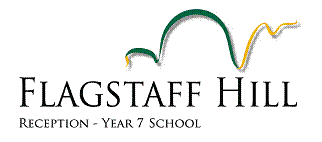 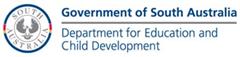 Dear Student,It is fantastic that you are thinking about joining the 2016 Flagstaff Hill Pedal Prix team!Did you know that...Flagstaff Hill Primary first entered a team in 2001.In 2016 there are 6 events (Dates to be confirmed)Mt Gambier (non-series event)  2 - 3 April (NOT PARTICIPATING)Loxton Series Round 1 - 14 - 15 May (NOT PARTICIPATING)Adelaide Series - Victoria Park Round 2 - 18 - 19 JuneAdelaide Series - Victoria Park  Round 3 - 30 - 31 JulyBusselton WA (non-series event)  20 - 21 August (NOT PARTICIPATING)Murray Bridge Series Round 4 - 24 - 25 SeptemberYou can find more information at the official Pedal Prix website www.pedalprix.com.auThere are 4 categories each race: Category 1 Primary where riders are from Year 6 and 7 only - Up to 20 riders allowed per vehicle.Category 2 Junior Secondary where riders are under the age of 16 on January 1 2016 - Up to 14 riders allowed per vehicle.Category 3 Senior Secondary where riders are under the age of 19 on January 1 2016 - Up to 12 riders allowed per vehicle.Category 4 for those who exceed the age limit of Category 3, private and/or non-institutional teams (including teams where the riders are selected across different schools, Institutions or Organisations) - Up to 10 riders allowed per vehicle. So do you have what it takes to be part of the team?  We are looking for expressions of interest for the 2016 team. The students will need to have their parents support as we will require parents to help with training, fundraising etc.Students will need to maintain a commitment to supporting our pedal prix efforts by attending: Before school, regular fitness training  all three eventsWeekend training sessions at Victoria Park in Terms 2 and 3 to become more familiar with the vehicle (this will depend upon parent volunteers)Students will also need to keep a log book of additional training they do.Parent support is vital for the success of our Pedal Prix team.  You are expected to: help with supervision at the events and with some training, attend meetings during the year to discuss any issues and be part of the committees necessary to organise the transport of equipment to the venues, setting up of the pits, catering, camping, fund raising, etc., and some parents need to maintain our race vehicle, be track marshals and sub team managersYear 6 and 7 students and their parents are invited to register their interest by returning the permission note by Friday, 5th February, 2016.  In 2014 we introduced an up-front fee which will include race entrance fee (approx. $1500 for each team) team uniform, catering at 24 hour event (for student, parents and siblings) and trophies for students at end of season (this cost will be approximately $200 per student or $140 for second rider from same family - see attached breakdown of costs for more information). This way I am not asking families for money throughout the year. The only additional costs will be at the 24 hour race where families need to pay for car parking and entrance to race (in 2015 this was $15 per vehicle and $15 per person entrance)  This is a very expensive program therefore there is a need to seek sponsorship and do some fundraising activities.  Once we receive the expressions of interest, students will be issued with an information book and forms pack.We are looking forward to supporting your children in this special activity.Regards,Kylie Broadley and the rest of the teamPedal Prix 2016I give permission for my child to be involved in Pedal Prix 2016 and agree to support him/her in any way I can.  I understand that I will need to help supervise at the events and some practice/training sessions, as well as assist in fundraising.  I also understand that there will be an upfront fee of $200 (GST inc.) per child.Signed Parent/Caregiver _________________________    Date_________________Please fill out the following information sheet and return to the school by Friday, February 5th 2016. N.B. Pedal Prix involvement demands a high level of co-operation and teamwork.  Your child will be expected to maintain consistent patterns of responsible behaviour and positive attitude throughout the year.Breakdown of CostsCatering - $60 per family of 4 ($15 extra per additional family member)		   Includes:		   Breakfast (Saturday and Sunday) - Eggs, Bacon, Toast, Cereal		   Lunch (Saturday) - Salad rolls with choice of cold meat		   Dinner (Saturday) - Chicken, sausages, salads, bread		   Snacks - fruit, buns, lamingtons, yoghurt		   Drinks - tea, coffee, milo, cordial and juiceTeam Jacket - $70Trophies - $15Entry Fee - $55Name(s) of parentsName of student(s)(N.B. Only Yr 6 and 7 students)Home phone numberMobile phone numbere-mail addressDo you work for or know of a company which may be able to assist with sponsorship? Please give detailsDo you have a vehicle equipped with a towbar?  (for transporting the vehicle and other equipment to and from the events and training.)Do you have a trailer?(approx. size)I would be prepared to help:   maintain/prepare the Flagstaff Hill Pedal Prix vehicles for the events   with fundraising                                                       organise training sessions   by towing a trailer to &/or from Victoria Park           	  set up shelters		  as a sub-team manager     	  as a Track Marshall		  with first aid	  with scrutineering on the Saturday morning prior to Series 1 and/or 2 eventssetting up the pits and campsite on Friday, September 18th  at Murray Bridge    by towing a trailer on the Friday and or the Sundaywith a tent for student use		 with a shelter       	with a generator  with a patio heater                          with catering                                  Other  _______________________________________I would be prepared to help:   maintain/prepare the Flagstaff Hill Pedal Prix vehicles for the events   with fundraising                                                       organise training sessions   by towing a trailer to &/or from Victoria Park           	  set up shelters		  as a sub-team manager     	  as a Track Marshall		  with first aid	  with scrutineering on the Saturday morning prior to Series 1 and/or 2 eventssetting up the pits and campsite on Friday, September 18th  at Murray Bridge    by towing a trailer on the Friday and or the Sundaywith a tent for student use		 with a shelter       	with a generator  with a patio heater                          with catering                                  Other  _______________________________________I would be prepared to help:   maintain/prepare the Flagstaff Hill Pedal Prix vehicles for the events   with fundraising                                                       organise training sessions   by towing a trailer to &/or from Victoria Park           	  set up shelters		  as a sub-team manager     	  as a Track Marshall		  with first aid	  with scrutineering on the Saturday morning prior to Series 1 and/or 2 eventssetting up the pits and campsite on Friday, September 18th  at Murray Bridge    by towing a trailer on the Friday and or the Sundaywith a tent for student use		 with a shelter       	with a generator  with a patio heater                          with catering                                  Other  _______________________________________I would be prepared to help:   maintain/prepare the Flagstaff Hill Pedal Prix vehicles for the events   with fundraising                                                       organise training sessions   by towing a trailer to &/or from Victoria Park           	  set up shelters		  as a sub-team manager     	  as a Track Marshall		  with first aid	  with scrutineering on the Saturday morning prior to Series 1 and/or 2 eventssetting up the pits and campsite on Friday, September 18th  at Murray Bridge    by towing a trailer on the Friday and or the Sundaywith a tent for student use		 with a shelter       	with a generator  with a patio heater                          with catering                                  Other  _______________________________________